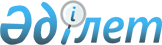 О внесении изменений и дополнений в некоторые законодательные акты Республики Казахстан по вопросам арбитражаЗакон Республики Казахстан от 8 апреля 2016 года № 489-V ЗРК.Статья 1.Внести изменения и дополнения в следующие законодательные акты Республики Казахстан:
      1. В Гражданский кодекс Республики Казахстан (Общая часть), принятый Верховным Советом Республики Казахстан 27 декабря 1994 года (Ведомости Верховного Совета Республики Казахстан, 1994 г., № 23-24 (приложение); 1995 г., № 15-16, ст. 109; № 20, ст. 121; Ведомости Парламента Республики Казахстан, 1996 г., № 2, ст. 187; № 14, ст. 274; № 19, ст. 370; 1997 г., № 1-2, ст. 8; № 5, ст. 55; № 12, ст. 183, 184; № 13-14, ст. 195, 205; 1998 г., № 2-3, ст. 23; № 5-6, ст. 50; № 11-12, ст. 178; № 17-18, ст. 224, 225; № 23, ст. 429; 1999 г., № 20, ст. 727, 731; № 23, ст. 916; 2000 г., № 18, ст. 336; № 22, ст. 408; 2001 г., № 1, ст. 7; № 8, ст. 52; № 17-18, ст. 240; № 24, ст. 338; 2002 г., № 2, ст. 17; № 10, ст. 102; 2003 г., № 1-2, ст. 3; № 11, ст. 56, 57, 66; № 15, ст. 139; № 19-20, ст. 146; 2004 г., № 6, ст. 42; № 10, ст. 56; № 16, ст. 91; № 23, ст. 142; 2005 г., № 10, ст. 31; № 14, ст. 58; № 23, ст. 104; 2006 г., № 1, ст. 4; № 3, ст. 22; № 4, ст. 24; № 8, ст. 45; № 10, ст. 52; № 11, ст. 55; № 13, ст. 85; 2007 г., № 2, ст. 18; № 3, ст. 20, 21; № 4, ст. 28; № 16, ст. 131; № 18, ст. 143; № 20, ст. 153; 2008 г., № 12, ст. 52; № 13-14, ст. 58; № 21, ст. 97; № 23, ст. 114, 115; 2009 г., № 2-3, ст. 7, 16, 18; № 8, ст. 44; № 17, ст. 81; № 19, ст. 88; № 24, ст. 125, 134; 2010 г., № 1-2, ст. 2; № 7, ст. 28; № 15, ст. 71; № 17-18, ст. 112; 2011 г., № 2, ст. 21, 28; № 3, ст. 32; № 4, ст. 37; № 5, ст. 43; № 6, ст. 50; № 16, ст. 129; № 24, ст. 196; 2012 г., № 1, ст. 5; № 2, ст. 13, 15; № 6, ст. 43; № 8, ст. 64; № 10, ст. 77; № 11, ст. 80; № 20, ст. 121; № 21-22, ст. 124; № 23-24, ст. 125; 2013 г., № 7, ст. 36; № 10-11, ст. 56; № 14, ст. 72; № 15, ст. 76; 2014 г., № 4-5, ст. 24; № 10, ст. 52; № 11, ст. 61, 63; № 14, ст. 84; № 21, ст. 122; № 23, ст. 143; 2015 г., № 7, ст. 34; № 8, ст. 42, 45; № 13, ст. 68; № 15, ст. 78; № 16, ст. 79; № 20-I, ст. 110; № 20-IV, ст. 113; № 20-VII, ст. 115):
      1) пункт 1 статьи 9 изложить в следующей редакции:
      "1. Защита гражданских прав осуществляется судом, арбитражем путем: признания прав; восстановления положения, существовавшего до нарушения права; пресечения действий, нарушающих право или создающих угрозу его нарушения; присуждения к исполнению обязанности в натуре; взыскания убытков, неустойки; признания сделки недействительной; компенсации морального вреда; прекращения или изменения правоотношений; признания недействительным или не подлежащим применению не соответствующего законодательству акта органа государственного управления или местного представительного либо исполнительного органа; взыскания штрафа с государственного органа или должностного лица за воспрепятствование гражданину или юридическому лицу в приобретении или осуществлении права, а также иными способами, предусмотренными законодательными актами.";
      2) пункт 5 статьи 156 изложить в следующей редакции:
      "5. Споры, связанные с заключением биржевых сделок, рассматриваются в арбитраже при соответствующей бирже, решение которого может быть отменено судом в случаях, предусмотренных законом Республики Казахстан.".
      2. В Кодекс Республики Казахстан от 10 декабря 2008 года "О налогах и других обязательных платежах в бюджет" (Налоговый кодекс) (Ведомости Парламент Республики Казахстан, 2008 г., № 22-I, 22-II, ст. 112; 2009 г., № 2-3, ст. 16, 18; № 13-14, ст. 63; № 15- 16, ст. 74; № 17, ст. 82; № 18, ст. 84; № 23, ст. 100; № 24, ст. 134; 2010 г., № 1-2, ст. 5; № 5, ст. 23; № 7, ст. 28, 29; № 11, ст. 58; № 15, ст. 71; № 17-18, ст. 112; № 22, ст. 130, 132; № 24, ст. 145, 146, 149; 2011 г., № 1, ст. 2, 3; № 2, ст. 21, 25; № 4, ст. 37; № 6, ст. 50; № 11, ст. 102; № 12, ст. 111; № 13, ст. 116; № 14, ст. 117; № 15, ст. 120; № 16, ст. 128; № 20, ст. 151; № 21, ст. 161; № 24, ст. 196; 2012 г., № 1, ст. 5; № 2, ст. 11, 15; № 3, ст. 21, 22, 25, 27; № 4, ст. 32; № 5, ст. 35; № 6, ст. 43, 44; № 8, ст. 64; № 10, ст. 77; № 11, ст. 80; № 13, ст. 91; № 14, ст. 92; № 15, ст. 97; № 20, ст. 121; № 21-22, ст. 124; № 23-24, ст. 125; 2013 г., № 1, ст. 3; № 2, ст. 7, 10; № 3, ст. 15; № 4, ст. 21; № 8, ст. 50; № 9, ст. 51; № 10-11, ст. 56; № 12, ст. 57; № 14, ст. 72; № 15, ст. 76, 81, 82; № 16, ст. 83; № 21-22, ст. 114, 115; № 23-24, ст. 116; 2014 г., № 1, ст. 9; № 4-5, ст. 24; № 7, ст. 37; № 8, ст. 44, 49; № 10, ст. 52; № 11, ст. 63, 64, 65, 69; № 12, ст. 82; № 14, ст. 84; № 16, ст. 90; № 19-I, № 19-II, ст. 96; № 21, ст. 122; № 22, ст. 128, 131; № 23, ст. 143; № 24, ст. 145; 2015 г., № 7, ст. 34; № 8, ст. 44; № 11, ст. 52; № 14, ст. 72; № 15, ст. 78; № 19-I, ст. 99, 100, 101; № 20-I, ст. 110; № 20-IV, ст. 113; № 20-VII, ст. 115, 119; № 21-I, ст. 124; № 21-II, ст. 130; № 21-III, ст. 136, 137; № 22-I, ст. 140, 143; № 22-II, ст. 144, 145; № 22-III, ст. 149; № 22-V, ст. 156, 158; 22-VI, ст. 159; 22-VII, ст. 161; № 23-I, ст. 169; 2016 г., № 1, ст. 4):
      1) часть первую подпункта 3) пункта 1 статьи 192 изложить в следующей редакции:
      "3) доходы от оказания управленческих, финансовых, консультационных, аудиторских, юридических (за исключением услуг по представительству и защите прав и законных интересов в судах, арбитраже, а также нотариальных услуг) услуг за пределами Республики Казахстан.";
      2) подпункт 1) пункта 1 статьи 534 изложить в следующей редакции:
      "1) с подаваемых в суд исковых заявлений, заявлений особого искового производства, заявлений (жалоб) по делам особого производства, заявлений о вынесении судебного приказа, заявлений о выдаче дубликата исполнительного листа, заявлений о выдаче исполнительных листов на принудительное исполнение решений арбитража и иностранных судов, заявлений о повторной выдаче копий судебных актов, исполнительных листов и иных документов;";
      3) в пункте 1 статьи 535:
      абзац первый изложить в следующей редакции:
      "1. С подаваемых в суд исковых заявлений, заявлений особого искового производства, заявлений (жалоб) по делам особого производства, заявлений о вынесении судебного приказа, заявлений о выдаче дубликата исполнительного листа, заявлений о выдаче исполнительных листов на принудительное исполнение решений арбитража и иностранных судов, заявлений о повторной выдаче копий судебных актов, исполнительных листов и иных документов государственная пошлина взимается в следующих размерах:";
      подпункт 9) изложить в следующей редакции:
      "9) с ходатайств об отмене решений арбитража – 50 процентов от размера государственной пошлины, взимаемой при подаче искового заявления неимущественного характера в суд Республики Казахстан, а по спорам имущественного характера – от размера государственной пошлины, взимаемой при подаче искового заявления имущественного характера в суд Республики Казахстан и исчисленной исходя из оспариваемой заявителем суммы;";
      подпункт 11) изложить в следующей редакции:
      "11) с заявлений о выдаче дубликата исполнительного листа, заявлений о выдаче исполнительных листов на принудительное исполнение решений арбитража и иностранных судов – 500 процентов;".
      3. В Уголовный кодекс Республики Казахстан от 3 июля 2014 года (Ведомости Парламента Республики Казахстан, 2014 г., № 13-I, 13-II, ст. 83; № 21, ст. 122; 2015 г., № 16, ст. 79; № 21-III, ст. 137; № 22-III, ст. 149; № 22-V, ст. 156; № 22-VI, ст. 159):
      1) в подпункте 2) статьи 3 слова "218 – деньги и (или) иное имущество, полученные преступным путем, на сумму, превышающую две тысячи месячных расчетных показателей;" исключить;
      2) абзац первый части первой статьи 218 изложить в следующей редакции:
      "1. Вовлечение в законный оборот денег и (или) иного имущества, полученных преступным путем, посредством совершения сделок в виде конверсии или перевода имущества, представляющего доходы от уголовных правонарушений, либо владение и использование такого имущества, сокрытие или утаивание его подлинного характера, источника, места нахождения, способа распоряжения, перемещения, прав на имущество или его принадлежности, если известно, что такое имущество представляет доходы от уголовных правонарушений, а равно посредничество в легализации денег и (или) иного имущества, полученных преступным путем, – ".
      4. В Уголовно-процессуальный кодекс Республики Казахстан от 4 июля 2014 года (Ведомости Парламента Республики Казахстан, 2014 г., № 15-I, 15-II, ст. 88; № 19-І, 19-ІІ, ст. 96; № 21, ст. 122; № 20-VII, ст. 115):
      пункт 2) части второй статьи 78 изложить в следующей редакции:
      "2) арбитр – об обстоятельствах, ставших известными ему в связи с исполнением обязанностей арбитра;".
      5. В Предпринимательский кодекс Республики Казахстан от 29 октября 2015 года (Ведомости Парламента Республики Казахстан, 2015 г., № 20-II, № 20-III, cт.112; 2016 г., № 1, ст. 4):
      1) пункт 3 статьи 296 изложить в следующей редакции:
      "3. При невозможности разрешения инвестиционных споров в соответствии с положениями пункта 2 настоящей статьи разрешение споров производится в соответствии с международными договорами и законодательными актами Республики Казахстан в судах Республики Казахстан, а также в арбитражах, определяемых соглашением сторон.";
      2) пункты 2, 3 и 4 статьи 304 изложить в следующей редакции:
      "2. Для разрешения спора арбитражи могут быть созданы в виде постоянно действующего арбитража или арбитража для разрешения конкретного спора.
      3. Организация и порядок деятельности постоянно действующих арбитражей устанавливаются их регламентом и законами Республики Казахстан, международными договорами Республики Казахстан.
      4. Если иные требования к организации и порядку деятельности арбитража, создаваемого для разрешения конкретного спора, не установлены законом и международными договорами Республики Казахстан, то они определяются соглашением сторон.".
      6. В Гражданский процессуальный кодекс Республики Казахстан от 31 октября 2015 года (Ведомости Парламента Республики Казахстан, 2015 г., № 20-V, № 20-VI, ст. 114):
      1) в абзаце первом статьи 402 слова "и административным" исключить;
      2) часть третью статьи 505 изложить в следующей редакции:
      "3. Решения третейских судов, вынесенные до введения в действие законодательного акта об арбитраже, могут быть отменены в порядке, предусмотренном главой 56 настоящего Кодекса, и по ним могут быть выписаны исполнительные листы в порядке, предусмотренном главой 20 настоящего Кодекса.".
      7. В Закон Республики Казахстан от 31 августа 1995 года "О банках и банковской деятельности в Республике Казахстан" (Ведомости Верховного Совета Республики Казахстан, 1995 г., № 15-16, ст. 106; Ведомости Парламента Республики Казахстан, 1996 г., № 2, ст. 184; № 15, ст. 281; № 19, ст. 370; 1997 г., № 5, ст. 58; № 13-14, ст. 205; № 22, ст. 333; 1998 г., № 11-12, ст. 176; № 17-18, ст. 224; 1999 г., № 20, ст. 727; 2000 г., № 3-4, ст. 66; № 22, ст. 408; 2001 г., № 8, ст. 52; № 9, ст. 86; 2002 г., № 17, ст. 155; 2003 г., № 5, ст. 31; № 10, ст. 51; № 11, ст. 56, 67; № 15, ст. 138, 139; 2004 г., № 11-12, ст. 66; № 15, ст. 86; № 16, ст. 91; № 23, ст. 140; 2005 г., № 7-8, ст. 24; № 14, ст. 55, 58; № 23, ст. 104; 2006 г., № 3, ст. 22; № 4, ст. 24; № 8, ст. 45; № 11, ст. 55; № 16, ст. 99; 2007 г., № 2, ст. 18; № 4, ст. 28, 33; 2008 г., № 17-18, ст. 72; № 20, ст. 88; № 23, ст. 114; 2009 г., № 2-3, ст. 16, 18, 21; № 17, ст. 81; № 19, ст. 88; № 24, ст. 134; 2010 г., № 5, ст. 23; № 7, ст. 28; № 17-18, ст. 111; 2011 г., № 3, ст. 32; № 5, ст. 43; № 6, ст. 50; № 12, ст. 111; № 13, ст. 116; № 14, ст. 117; № 24, ст. 196; 2012 г., № 2, ст. 15; № 8, ст. 64; № 10, ст. 77; № 13, ст. 91; № 20, ст. 121; № 21-22, ст. 124; № 23-24, ст. 125; 2013 г., № 10-11, ст. 56; № 15, ст. 76; 2014 г., № 1, ст. 9; № 4-5, ст. 24; № 6, ст. 27; № 10, ст. 52; № 11, ст. 61; № 12, ст. 82; № 19-I, 19-II, ст. 94, 96; № 21, ст. 122; № 22, ст. 131; № 23, ст. 143; 2015 г., № 8, ст. 45; № 13, ст. 68; № 15, ст. 78; № 16, ст. 79; № 20-VII, ст. 115):
      пункт 13 статьи 59-3 изложить в следующей редакции:
      "13. В случае прекращения реструктуризации банка в связи с осуществлением комплекса мер, предусмотренных планом реструктуризации, обязательства банка, включенные в план реструктуризации, считаются исполненными, исполнительное производство по решениям судов, арбитража по таким обязательствам прекращается.".
      8. В Закон Республики Казахстан от 5 декабря 1997 года "Об адвокатской деятельности" (Ведомости Парламента Республики Казахстан, 1997 г., № 22, ст. 328; 2001 г., № 15-16, ст. 236; 2003 г., № 11, ст. 65; 2004 г., № 23, ст. 142; 2007 г, № 2, ст. 18; № 9, ст. 67; № 10, ст. 69; 2009 г., № 8, ст. 44; № 19, ст. 88; № 24, ст. 130; 2010 г., № 5, ст. 23; 2011 г., № 23, ст. 179; 2012 г., № 4, ст. 32; № 6, ст. 44; № 10, ст. 77; 2013 г., № 14, ст. 72, 74; № 15, ст. 76; 2014 г., № 10, ст. 52; № 11, ст. 61; № 16, ст. 90; № 19-II, ст. 96; 2015 г., № 16, ст. 79; № 20-VІІ, ст. 115, № 23-ІІ; ст. 170):
      1) подпункт 5) пункта 1 статьи 4 изложить в следующей редакции:
      "5) участвуют в качестве представителя доверителя при проведении медиации, в разбирательстве дел в арбитраже и иных органах разрешения споров;";
      2) часть первую пункта 5 статьи 15 изложить в следующей редакции:
      "5. Адвокату запрещается состоять на государственной службе и заниматься предпринимательской деятельностью, занимать иную оплачиваемую должность, кроме случаев вхождения в состав наблюдательного совета коммерческой организации, избрания или назначения арбитром соответствующего арбитража для разрешения спора, а также занятия преподавательской, научной или творческой деятельностью.".
      9. В Закон Республики Казахстан от 16 января 2001 года "О некоммерческих организациях" (Ведомости Парламента Республики Казахстан, 2001 г., № 1, ст. 8; № 24, ст. 338; 2003 г., № 11, ст. 56; 2004 г., № 5, ст. 30; № 10, ст. 56; 2005 г., № 13, ст. 53; 2006 г., № 8, ст. 45; № 15, ст. 95; 2007 г., № 2, ст. 18; № 9, ст. 67; № 17, ст. 141; 2010 г., № 5, ст. 23; № 7, ст. 28; 2011 г., № 2, ст. 21; № 5, ст. 43; № 17, ст. 136; № 23, ст. 179; № 24, ст. 196; 2012 г., № 2, ст. 13; № 8, ст. 64; № 21-22, ст. 124; 2013 г., № 10-11, ст. 56; № 15, ст. 81; 2014 г., № 11, ст. 63, 67; № 21, ст. 122; № 23, ст. 143; 2015 г., № 16, ст. 79; № 20-І, ст. 110; № 21-І, ст. 128; ст. 22-І, ст. 140; № 23-І, ст. 166, № 23-ІІ, ст. 170):
      пункт 2 статьи 17 после слов "частных судебных исполнителей," дополнить словами "Арбитражная палата Казахстана,".
      10. В Закон Республики Казахстан от 19 января 2001 года "О зерне" (Ведомости Парламента Республики Казахстан, 2001 г., № 2, ст. 12; № 15-16, ст. 232; 2003 г., № 19-20, ст. 148; 2004 г., № 23, ст. 142; 2006 г., № 1, ст. 5; № 24, ст. 148; 2007 г., № 2, ст. 18; № 3, ст. 20; № 9, ст. 67; № 18, ст. 145; 2008 г., № 13-14, ст. 58; № 20, ст. 89; 2009 г., № 18, ст. 84; № 24, ст. 129; 2010 г., № 5, ст. 23; № 15, ст. 71; 2011 г., № 1, ст. 2; № 11, ст. 102; № 12, ст. 111; 2012 г., № 2, ст. 14; № 14, ст. 94; № 15, ст. 97; № 21-22, ст. 124; 2013 г., № 9, ст. 51; № 14, ст. 75; 2014 г., № 1 ст. 4; № 4-5, ст. 24; № 10, ст. 52; № 19-II, ст. 96; № 21, ст. 22; № 23, ст. 143; 2015 г., № 11, ст. 52; № 20-ІV, ст. 113; № 23-ІІ, ст. 172):
      часть первую пункта 5 статьи 37 изложить в следующей редакции:
      "5. Лицо, которое приобрело зернохранилище (элеватор, хлебоприемный пункт) либо получило его в порядке исполнения решения суда, арбитражного решения, несет ответственность по обязательствам, вытекающим из зерновых расписок, выданных прежним хлебоприемным предприятием в размере, установленном актом инвентаризации остатков зерна, составленным комиссией по приему-передаче зерна.".
      11. В Закон Республики Казахстан от 17 января 2002 года "О торговом мореплавании" (Ведомости Парламента Республики Казахстан, 2002 г., № 2, ст. 16; 2004 г., № 20, ст. 116; № 23, ст. 142; 2005 г., № 11, ст. 36; 2006 г., № 3, ст. 22; № 24, ст. 148; 2007 г., № 9, ст. 67; № 18, ст. 143; 2009 г., № 24, ст. 134; 2010 г., № 5, ст. 23; № 24, ст. 146; 2011 г., № 1, ст. 2, 3; № 5, ст. 43; № 6, ст. 50; № 12, ст. 111; 2012 г., № 8, ст. 64; № 14, ст. 95, 96; № 15, ст. 97; 2013 г., № 2, ст. 10; № 14, ст. 72, 75; № 16, ст. 83; 2014 г., № 1, ст. 4; № 7, ст. 37; № 10, ст. 52; № 19-I, 19-II, ст. 96; № 21, ст. 122; 2015 г., № 2, ст. 3; № 8, ст. 45; № 19-I, ст. 100):
      пункт 2 статьи 184 изложить в следующей редакции:
      "2. В случае, если при наличии обстоятельств, предусмотренных пунктом 1 настоящей статьи, спасатель предотвратил или уменьшил ущерб окружающей среде в результате проведенной им спасательной операции, специальная компенсация, уплачиваемая владельцем согласно пункту 1 настоящей статьи спасателю, может быть увеличена максимально до тридцати процентов понесенных им расходов. Суд или арбитраж вправе с учетом критериев, предусмотренных пунктом 1 статьи 183 настоящего Закона, увеличить размер специальной компенсации до полной суммы расходов, понесенных спасателем в ходе спасательной операции.".
      12. В Закон Республики Казахстан от 7 июля 2006 года "О концессиях" (Ведомости Парламента Республики Казахстан, 2006 г., № 14, ст. 88; 2008 г., № 15-16, ст. 64; № 21, ст. 97; 2009 г., № 24, ст. 133; 2010 г., № 7, ст. 29; 2011 г., № 1, ст. 2; № 20, ст. 151; 2012 г., № 2, ст. 11, 15; 2013 г., № 15, ст. 76, 82; № 20, ст. 113; 2014 г., № 11, ст. 64; № 12, ст. 82; № 19-I, 19-II, ст. 96, № 20-VII, ст. 117):
      пункт 2 статьи 27 изложить в следующей редакции:
      "2. Если споры, связанные с исполнением и прекращением договора, не могут быть разрешены в соответствии с пунктом 1 настоящей статьи, то стороны вправе разрешить спор в соответствии с требованиями законодательства Республики Казахстан в судебном порядке, а также путем обращения в арбитраж в соответствии с Законом Республики Казахстан "Об арбитраже". В отношении концессионных проектов особой значимости в случае, когда хотя бы один из акционеров (участников) концессионера является нерезидентом Республики Казахстан, арбитраж определяется по соглашению сторон.".
      13. В Закон Республики Казахстан от 21 июля 2007 года "О развитии хлопковой отрасли" (Ведомости Парламента Республики Казахстан, 2007 г., № 16, ст. 130; 2009 г., № 18, ст. 84; № 24, ст. 129; 2010 г., № 5, ст. 23; № 15, ст. 71; 2011 г., № 1, ст. 2; № 11, ст. 102; № 12, ст. 111; 2012 г., № 15, ст. 97; № 21-22, ст. 124; 2013 г., № 9, ст. 51; 2014 г., № 4-5, ст. 24; № 19-I, 19-II, ст. 96; № 23, ст. 143; 2015 г., № 14, ст. 71; № 15, ст. 78: № 20-I, ст. 110; № 20-IV, ст. 113):
      в части первой пункта 4 статьи 19 слова "третейского суда" заменить словом "арбитража".
      14. В Закон Республики Казахстан от 4 мая 2009 года "О товарных биржах" (Ведомости Парламента Республики Казахстан, 2009 г., № 9-10, ст. 46; № 18, ст. 84; № 19, ст. 88; 2010 г., № 5, ст. 23; 2011 г., № 1, ст. 2; № 11, ст. 102; № 12, ст. 111; 2012 г., № 10, ст. 77; № 15, ст. 97; 2013 г., № 4, ст. 21; № 14, ст. 75; 2014 г., № 1, ст. 4, 9; № 10, ст. 52; № 11, ст. 61; № 16, ст. 90; № 19-I, № 19-II, ст. 96; 2015 г., № 19-I, ст. 101; № 20-IV, ст. 113; № 23, ст. 143; № 22-III, ст. 149):
      пункт 2 статьи 8 изложить в следующей редакции:
      "2. Деятельность биржевого арбитража регулируется законодательством Республики Казахстан об арбитраже.".
      15. В Закон Республики Казахстан от 28 августа 2009 года "О противодействии легализации (отмыванию) доходов, полученных преступным путем, и финансированию терроризма" (Ведомости Парламента Республики Казахстан, 2009 г., № 19, ст. 87; 2010 г., № 7, ст. 32; 2011 г., № 11, ст. 102; 2012 г., № 10, ст. 77; № 13, ст. 91; 2013 г., № 10-11, ст. 56; 2014 г., № 11, ст. 61; № 14, ст. 84; № 21, ст. 118, 122; 2015 г., № 16, ст. 79; № 22-I, cт. 140):
      подпункт 11) статьи 1 изложить в следующей редакции:
      "11) легализация (отмывание) доходов, полученных преступным путем, – вовлечение в законный оборот денег и (или) иного имущества, полученных преступным путем, посредством совершения сделок в виде конверсии или перевода имущества, представляющего доходы от уголовных правонарушений, либо владение и использование такого имущества, сокрытие или утаивание его подлинного характера, источника, места нахождения, способа распоряжения, перемещения, прав на имущество или его принадлежности, если известно, что такое имущество представляет доходы от уголовных правонарушений, а равно посредничество в легализации денег и (или) иного имущества, полученных преступным путем;".
      16. В Закон Республики Казахстан от 2 апреля 2010 года "Об исполнительном производстве и статусе судебных исполнителей" (Ведомости Парламента Республики Казахстан, 2010 г., № 7, ст. 27; № 24, ст. 145; 2011 г., № 1, ст. 3; № 5, ст. 43; № 24, ст. 196; 2012 г., № 6, ст. 43; № 8, ст. 64; № 13, ст. 91; № 21-22, ст. 124; 2013 г., № 2, ст. 10; № 9, ст. 51; № 10-11, ст. 56; № 15, ст. 76; 2014 г., № 1, ст. 9; № 4-5, ст. 24; № 6, ст. 27; № 10, ст. 52; № 14, ст. 84; № 16, ст. 90; № 19-I, 19-II, ст. 94, 96; № 21, ст. 122; № 22, ст. 131; № 23, ст. 143; № 24, ст. 144; 2015 г., № 8, ст. 42; № 19-II, ст. 106; № 20-IV, ст. 113; № 20-VII, ст. 115):
      1) подпункт 4) пункта 1 статьи 9 изложить в следующей редакции:
      "4) исполнительные листы, выдаваемые на основании определения суда о принудительном исполнении арбитражных решений;";
      2) в статье 11:
      подпункт 2) пункта 1 изложить в следующей редакции:
      "2) исполнительные листы, выдаваемые на основании определения суда о принудительном исполнении арбитражных решений, решений международных и иностранных арбитражей, – в течение трех лет;";
      подпункт 2) пункта 2 изложить в следующей редакции:
      "2) при исполнении исполнительных листов, выданных на основании определения суда о принудительном исполнении арбитражных решений, решений международных и иностранных арбитражей, – со дня, следующего после вступления решения в силу;".
      17. В Закон Республики Казахстан от 4 мая 2010 года "О защите прав потребителей" (Ведомости Парламента Республики Казахстан, 2010 г., № 9, ст. 43; 2011 г., № 11, ст. 102; 2014 г., № 1, ст. 4; № 21, ст. 122; № 22, ст. 128; № 23, ст. 143; 2015, № 22-VII, ст. 161):
      часть первую статьи 22 изложить в следующей редакции:
      "Защита прав и законных интересов потребителей осуществляется в пределах компетенции соответствующими государственными органами, судом и арбитражем.".
      18. В Закон Республики Казахстан от 4 июля 2013 года "О Национальной палате предпринимателей Республики Казахстан" (Ведомости Парламента Республики Казахстан, 2013 г., № 15, ст. 80; 2014 г., № 12, ст. 82; № 21, ст. 122; № 23, ст. 143; 2015 г., № 20-IV, ст. 113; № 22-V, ст. 152):
      подпункт 6) пункта 2 статьи 9 изложить в следующей редакции:
      "6) образует арбитраж в соответствии с Законом Республики Казахстан "Об арбитраже".".
      19. В Закон Республики Казахстан от 7 марта 2014 года "О реабилитации и банкротстве" (Ведомости Парламента Республики Казахстан, 2014 г., № 4-5, ст. 23; № 10, ст. 52; № 19-I, 19-II, ст. 96; № 21, ст. 122; № 23, ст. 143; 2015 г., № 8, ст. 42; № 15, ст. 78; № 20-IV, ст. 113; № 22-VI, ст. 159):
      1) подпункт 3) статьи 28-5 изложить в следующей редакции:
      "3) прекращается исполнение ранее принятых решений судов, арбитражных решений, за исключением выплат гражданам, перед которыми должник несет ответственность за причинение вреда жизни или здоровью без учета требований о возмещении морального вреда, срок уплаты которых наступил после заключения соглашения об урегулировании неплатежеспособности;";
      2) подпункт 2) пункта 2 статьи 32 изложить в следующей редакции:
      "2) исполнение ранее принятых решений судов, арбитражей по искам кредиторов, входящих в группу однородных кредиторов, включенных в план реабилитации, а также собственников имущества должника (уполномоченных им органов), учредителей (участников) в отношении его имущества приостанавливается до вынесения судом решения о прекращении ускоренной реабилитационной процедуры;";
      3) подпункт 2) пункта 1 статьи 36 изложить в следующей редакции:
      "2) исполнение ранее принятых решений судов, арбитражей по искам кредиторов, входящих в группу однородных кредиторов, включенных в план реабилитации, а также собственников имущества должника (уполномоченных им органов), учредителей (участников) в отношении его имущества приостанавливается;";
      4) подпункт 2) пункта 1 статьи 50 изложить в следующей редакции:
      "2) исполнение ранее принятых решений судов, арбитражных решений, решений органов государственных доходов, а также собственников (учредителей, участников) или органов должника в отношении его имущества приостанавливается, за исключением выплат гражданам, перед которыми должник несет ответственность за причинение вреда жизни или здоровью без учета требований о возмещении морального вреда;";
      5) подпункт 3) пункта 1 статьи 68 изложить в следующей редакции:
      "3) приостанавливается исполнение принятых решений судов, арбитражных решений, решений органов государственных доходов, а также собственников имущества должника (уполномоченных им органов), учредителей (участников) в отношении его имущества, за исключением выплат гражданам, перед которыми должник несет ответственность за причинение вреда жизни или здоровью без учета требований о возмещении морального вреда, срок уплаты которых наступил после применения реабилитационной процедуры;".
      20. В Закон Республики Казахстан от 27 июня 2014 года "О профессиональных союзах" (Ведомости Парламента Республики Казахстан, 2014 г., № 11, ст. 66; 2015 г., № 22-V, ст. 152):
      подпункт 2) пункта 1 статьи 16 изложить в следующей редакции:
      "2) предъявлять в суд иски в защиту прав и интересов своих членов, выступать в их интересах при проведении медиации, в суде, трудовом арбитраже или арбитраже, в государственных органах, оказывать им иную правовую помощь;".
      21. В Закон Республики Казахстан от 2 августа 2015 года "О внесении изменений и дополнений в некоторые законодательные акты Республики Казахстан по вопросам противодействия легализации (отмыванию) доходов, полученных преступным путем, и финансированию терроризма" (Ведомости Парламента Республики Казахстан 2015 г. № 16, ст. 79; № 22-I, ст. 143):
      статью 2 изложить в следующей редакции:
      "Статья 2.
      Настоящий Закон вводится в действие по истечении десяти календарных дней после дня его первого официального опубликования, за исключением:
      1) подпунктов 2), 4) пункта 3, пунктов 4, 10, 11, 12, абзаца третьего подпункта 1), абзацев второго – двадцать первого подпункта 3), подпунктов 4), 5), 6), 10), 11), абзацев пятого – восьмого подпункта 14) пункта 13 и пункта 14 статьи 1, которые вводятся в действие по истечении шести месяцев после дня его первого официального опубликования;
      2) пункта 1, подпункта 1) пункта 3, пункта 9, абзацев четвертого и десятого подпункта 1), подпункта 2), абзацев второго – седьмого подпункта 7), абзацев второго и третьего подпункта 12) пункта 13 и пункта 16 статьи 1, которые вводятся в действие с 1 апреля 2016 года;
      3) пункта 8 и подпункта 9) пункта 13 статьи 1, которые вводятся в действие с 1 января 2017 года.".
      22. В Закон Республики Казахстан от 31 октября 2015 года "О государственно-частном партнерстве" (Ведомости Парламента Республики Казахстан, 2015 г., № 20-VII, cт. 116):
      пункт 2 статьи 57 изложить в следующей редакции:
      "2. Если споры, связанные с исполнением и прекращением договора государственно-частного партнерства, не могут быть разрешены в соответствии с пунктом 1 настоящей статьи, то стороны договора государственно-частного партнерства вправе разрешить спор в соответствии с требованиями законодательства Республики Казахстан в судебном порядке, а также путем обращения в арбитраж в соответствии с Законом Республики Казахстан "Об арбитраже".
      В отношении проектов государственно-частного партнерства особой значимости в случае, когда частный партнер является нерезидентом Республики Казахстан, арбитраж определяется по соглашению сторон договора государственно-частного партнерства.".
      23. В Закон Республики Казахстан от 4 декабря 2015 года "О государственных закупках" (Ведомости Парламента Республики Казахстан, 2015 г., № 23-II, cт. 171):
      пункт 5 статьи 43 изложить в следующей редакции:
      "5. В случае если договор о государственных закупках предусматривает передачу возникших или могущих возникнуть споров по указанному договору на рассмотрение в арбитраж, к нему должно прилагаться письменное согласие уполномоченного органа соответствующей отрасли (в отношении республиканского имущества) или местного исполнительного органа (в отношении коммунального имущества) на заключение арбитражного соглашения.".Статья 2.Настоящий Закон вводится в действие по истечении десяти календарных дней после дня его первого официального опубликования.
					© 2012. РГП на ПХВ «Институт законодательства и правовой информации Республики Казахстан» Министерства юстиции Республики Казахстан
				
Президент
Республики Казахстан
Н. НАЗАРБАЕВ